                                                                                                    Data wniosku:                                                      imię i nazwisko:dane kontaktowe (adres, telefon, e-mail):Dyrektor Specjalnego Ośrodka Szkolno-Wychowawczego we Wschowie   ul. Tadeusza Kościuszki 25 67-400 Wschowa WNIOSEK O ZAPEWNIENIE DOSTĘPNOŚCINa podstawie art. 30 ustawy z dnia 19 lipca 2019 r. o zapewnianiu dostępności osobom ze szczególnymi potrzebami (Dz. U. 2020 poz. 1062) występuję z wnioskiem o zapewnienie dostępności i wskazuję następujące bariery utrudniające lub uniemożliwiające zapewnienie dostępności w zakresie architektonicznym*, informacyjno-komunikacyjnym* lub cyfrowym* (proszę wskazać):Jednocześnie wskazuję interes faktyczny w ramach zapewnienia dostępności (proszę wskazać): Preferowany przeze mnie sposób zapewnienia dostępności powinien polegać na (proszę wskazać):                                                                                         podpis Wnioskodawcy* niepotrzebne skreślićKlauzula informacyjna ADMINISTRATOR DANYCH OSOBOWYCHDane osobowe przetwarzane na podstawie art. 29 ustawy z dnia 19 lipca 2019 r. o zapewnianiu dostępności osobom ze szczególnymi potrzebami (Dz. U. 2020 poz. 1062) w celu realizacji wnioskuODBIORCY DANYCHOdbiorcami danych osobowych będą podmioty uprawnione do uzyskania tych danych na podstawie przepisów prawa oraz upoważnione przez Administratora podmioty przetwarzające dane osobowe w imieniu Administratora.OKRES PRZECHOWYWANIA DANYCHDane osobowe przechowywane będą przez okres:niezbędny do wykonania obowiązków prawnych ciążących na Administratorze w tym przez okres trwania nauki i archiwizowania zgodnie z obowiązującymi przepisami prawa,do czasu wycofania zgody w przypadku jej wyrażenia,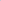 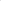 PRAWA PODMIOTÓW DANYCH Na każdym etapie przetwarzana danych osobowych przysługuje Pani/Panu prawo dosprostowania (poprawienia) danych,ograniczenia przetwarzania danych,dostępu do danych (w tym kopii tych danych),wniesienia skargi do organu nadzorczego tj. Prezesa Urzędu Ochrony Danych Osobowych, ul. Stawki 2, 00-193 Warszawa.W przypadku przetwarzania danych w związku z obowiązkiem prawnym ciążącym na Administratorze (na podstawie art. 6 ust. 1 lit. c RODO), nie przysługuje Pani/Panu prawo do:wniesienia sprzeciwu wobec przetwarzania danych osobowych, na zasadach określonych w art. 21 RODOusunięcia danych,przenoszenia danych osobowych, o którym mowa w art. 20 RODO.W przypadku gdy przetwarzanie danych osobowych odbywa się na podstawie zgody (art.6 ust. 1 lit a RODO), przysługuje Pani/Panu prawo do cofnięcia tej zgody w dowolnym momencie. Cofnięcie to nie ma wpływu na zgodność przetwarzania, którego dokonano na podstawie zgody przed jej cofnięciem, zgodnie z obowiązującym prawem.INFORMACJA O DOWOLNOŚCI LUB OBOWIĄZKU PODANIA DANYCHPodanie danych osobowych jest niezbędne i jest wymogiem ustawowym służącym realizacji wskazanych celów w przypadku ich przetwarzania w związku z obowiązkiem prawnym ciążącym na Administratorze oraz zapewnieniem bezpieczeństwa i ochroną mienia. W pozostałych przypadkach podanie danych osobowych jest dobrowolne.INFORMACJA O PROFILOWANIUDane osobowe nie będą przetwarzane w sposób zautomatyzowany i nie będą poddawane profilowaniu.Sposób kontaktu z Wnioskodawcą(proszę oznaczyć x)Korespondencja pocztowaKorespondencja e-mailowaOdbiór osobisty korespondencjiAdministratorem danych osobowych jest  Specjalny Ośrodek Szkolno-Wychowawczy we WschowieINSPEKTOR OCHRONY DANYCHKontakt z Inspektorem Ochrony Danych Osobowych: Jędrzej Bajer tel. 533807040, e-mail iod@odoplus.pl.CELE PRZETWARZANIA I PODSTAWA PRAWNA